        КАРАР                                                                                                                РЕШЕНИЕО внесении изменений в Правила землепользования и застройки в сельском поселении Шаранский сельсовет  муниципального района Шаранский район Республики БашкортостанВ соответствии с Градостроительным кодексом Российской Федерации, в целях совершенствования порядка регулирования землепользования и застройки на территории сельского поселения Шаранский сельсовет муниципального района Шаранский район Республики Башкортостан, Совет сельского поселения Шаранский сельсовет муниципального района Шаранский район Республики Башкортостан,  РЕШИЛ: Таблицу № 3  Градостроительные регламенты использования территорий  в части видов  разрешенного использования земельных участков и объектов капитального строительства Правил изложить в следующей редакции: 2. Обнародовать настоящее решение в здании администрации сельского поселения Шаранский сельсовет муниципального района Шаранский район Республики Башкортостан   и на официальном сайте сельского поселения Шаранский сельсовет муниципального района Шаранский район Республики Башкортостан в сети Интернет.3. Настоящее решение вступает в силу с момента его обнародования.4. Контроль за исполнением настоящего решения возложить на постоянную Комиссию Совета сельского поселения Шаранский сельсовет муниципального района Шаранский район Республики Башкортостан по управлению муниципальной собственностью и земельным отношениям. Заместитель председателя Совета                                                    И.А.Зилеевс. Шаран05.09.2019  № 54/413Муниципаль районыныңШаран ауыл Советы ауыл биләмәһе СоветыШаран районыБашкортостан РеспубликаһыШаран  ауылы, тел.(34769) 2-22-43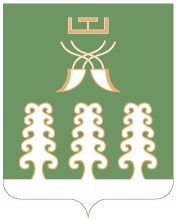 Совет сельского поселенияШаранский сельсоветмуниципального районаШаранский районРеспублика Башкортостанс. Шаран  тел.(34769) 2-22-43видтерриториальной зонывидтерриториальной зоныосновные виды разрешенного использования земельных участков и объектов капитального строительстваосновные виды разрешенного использования земельных участков и объектов капитального строительстваусловно разрешенные виды использования земельных участков и объектов капитального строительстваусловно разрешенные виды использования земельных участков и объектов капитального строительствавидтерриториальной зонывидтерриториальной зонынаименование код вида*наименование кодвида123456Жилая территориальная зонаЖилая территориальная зонаЖилая территориальная зонаЖилая территориальная зонаЖилая территориальная зонаЖилая территориальная зонаЖУ.1Для индиви дуального жи лищного строи тельства и веде ния личного подсобного хо зяйстваРазмещение индивидуально го жилого дома (дом, пригодный для постоянного проживания, высотой не выше трех надземных этажей); выращивание пло довых, ягодных, овощных, бахчевых или иных декора тивных или сельскохозяйст венных культур; размеще ние индивидуальных гара жей и подсобных сооруже ний;2.1Блокированная жилая застройкаКоммунальное обслуживаниеОбщее пользование территории2.33.112.0ЖУ.1Для индиви дуального жи лищного строи тельства и веде ния личного подсобного хо зяйстваразмещение индивидуально го жилого дома (дом пригодный для постоянного проживания, высотой не выше трех надземных этажей);  размещение инди видуальных гаражей и подсобных сооружений;производство сельскохозяй ственной продукции и со держание сельскохозяйст венных  животных, не тре бующих организации сани тарных зон;2.2ЖУ.1.1Для индиви-дуального жилищного строи- тельства и веде ния личного подсобного хо зяйства в зоне запрещения но вого строитель стваСохранение отдельных естественных качеств окружающей природной среды путем ограничения хозяйственной деятельности в данной зоне,  создание и уход за запретными полосами, создание и уход за защитными лесами, лесами в лесопарках и иная хозяйственная деятельность, разрешенная в защитных лесах, соблюдение режима использования природных ресурсов в заказниках сохранение свойств земель, являющихся особо ценны ми;9.1Размещение индиви дуального жилого дома (дом пригодный для постоянного прожива ния, высотой не выше трех надземных эта жей); выращивания плодовых, ягодных, овощных, бахчевых или иных декоратив ных или сельско хозяйственных куль тур; размещение инди видуальных гаражей и подсобных сооруже ний;2.1ЖУ.2Для блокиро ванной жилой застройкиРазмещение жилого дома, не предназначенного для раздела на квартиры, имеющего одну или несколько общих стен с соседними жилыми домами (количество  этажей не более чем три, при общем количестве совмещенных домов не более десяти и каждый из которых предназначен для прожи вания одной семьи, имеет общую стену (общие стены) без проемов с соседним блоком или соседними блоками, расположен на отдельном земельном участке и имеет выход на территорию общего пользо вания; разведение декоратив ных и плодовых деревьев, овощных и ягодных культур; размещение инди видуальных гаражей и иных вспомогательных сооруже ний;обустройство спортивных и детских площадок, площа док отдыха;2.3 индивидуальное жилищное строительство       коммунальное обслуживаниеобщее пользование территории2.13.112.0ЖУ.3Для малоэтаж ной многоквар тирной жилой застройкиРазмещение малоэтажного многоквартирного жилого дома (дом пригодный для постоянного проживания, высотой до четырех этажей, включая мансардный); разведение декоративных и плодовых деревьев, овощных и ягодных культур; размещение индивидуальных гаражей и иных вспомогательных сооружений; обустройство спортивных и детских площадок, площадок отдыха; размещение объектов обслу живания жилой застройки во встроенных, пристроен ных и встроенно-пристроен ных помещениях малоэтаж ного многоквартирного до ма, если общая площадь таких помещений в мало этажном многоквартирном доме не составляет более 15% общей площади помещений дома;2.1.1 Коммунальное обслуживаниеОбщее пользование территорииГостиничное обслуживаниеКультурное развитиеАмбулаторно-поликлиническое обслуживаниеСоциальное обслуживаниеОбщественное управление3.112.04.73.63.4.13.23.8ЖУ.3.1Для малоэтажной многоквартирной жилой застройки в зоне действия ограничений Размещение отдельно стоя щих гаражей, в том числе подземных, предназначен ных для хранения личного автотранспорта граждан до 100 мест;Обслуживание транспортаРазмещение объектов капитального строительства в целях обеспечения физи ческих и юридических лиц коммунальными услугами;Размещение объектов капитального строительства, предназначенных для оказа ния населению или органи зациям бытовых услуг (мастерские мелкого ремонта, ателье, бани, парик махерские, прачечные, хим чистки, похоронные бюро);Амбулаторное ветеринарное обслуживание;2.7.14.93.13.33.101Малоэтажная многоквартирная жилая застройка Деловое управление Рынки;2.1.14.14.3